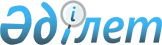 О внесении изменений в постановление Правительства Республики Казахстан от 30 мая 2011 года № 599 "О создании Межведомственной комиссии по развитию логистической системы при Правительстве Республики Казахстан"
					
			Утративший силу
			
			
		
					Постановление Правительства Республики Казахстан от 23 октября 2012 года № 1342. Утратило силу постановлением Правительства Республики Казахстан от 15 июня 2017 года № 367
      Сноска. Утратило силу постановлением Правительства РК от 15.06.2017 № 367.
      Правительство Республики Казахстан ПОСТАНОВЛЯЕТ:
      1. Внести в постановление Правительства Республики Казахстан от 30 мая 2011 года № 599 "О создании Межведомственной комиссии по развитию логистической системы при Правительстве Республики Казахстан" следующие изменения:
      1) в приложении к указанному постановлению:
      ввести в состав Межведомственной комиссии по развитию логистической системы при Правительстве Республики Казахстан:
      Есенбаева                   - председателя Комитета таможенного
      Мажита Тулеубековича          контроля Министерства финансов
                                    Республики Казахстан
      Стамбекова                  - первого заместителя директора
      Турганбека Мухаметкалиевича   Пограничной службы Комитета
                                    национальной безопасности Республики
                                    Казахстан (по согласованию)
      Башимова                    - начальника управления транзитной
      Серика Аралтаевича            политики и логистики Министерства
                                    транспорта и коммуникаций Республики
                                    Казахстан, секретарем
      Искалиева                   - вице-президента по логистике
      Ерхата Сериковича             акционерного общества "Национальная
                                    компания "Қазақстан темір жолы",
                                    председателя совета директоров
                                    акционерного общества "Международный
                                    центр приграничного сотрудничества
                                    "Хоргос" (по согласованию)
      Дженалинова                 - президента акционерного общества
      Рустана Жанатовича            "Национальный центр развития
                                    транспортной логистики" (по
                                    согласованию)
      Лавриненко                  - председателя транспортно-логистической
      Юрия Ивановича                ассоциации "KAZLOGISTICS" (по
                                    согласованию)
      Мамбеталина                 - заместителя председателя правления
      Алихана Есенгосовича          объединения юридических лиц
                                    "Национальная экономическая палата
                                    Казахстана "Атамекен" (по согласованию)
      вывести из указанного состава: Есембаеву Несипкуль Бериккановну, Баймагамбетова Серика Нуртаевича, Евниева Армана Кайратовича, Мырзалиева Нуржана Кершаизовича;
      2) в Положении о Межведомственной комиссии по развитию логистической системы при Правительстве Республики Казахстан, утвержденном указанным постановлением, пункт 9 изложить в следующей редакции:
      "9. Рабочий орган осуществляет организационное обеспечение работы Комиссии в части обеспечения созыва членов Комиссии, сбора и обработки выносимых вопросов на заседание Комиссии, согласования повестки дня заседания Комиссии с председателем и/или заместителем председателя, рассылки материалов членам Комиссии, а также взаимодействия Комиссии с государственными органами, национальными компаниями Республики Казахстан и общественными объединениями Республики Казахстан.".
      2. Настоящее постановление вводится в действие со дня подписания.
					© 2012. РГП на ПХВ «Институт законодательства и правовой информации Республики Казахстан» Министерства юстиции Республики Казахстан
				
Премьер-Министр
Республики Казахстан
С. Ахметов